1. Kompetensi Sumber Daya Manusia    Mohon Bapak/Ibu memberikan tanda check list () pada salah satu jawaban yang sesuai dengan pendapat dari Bapak/Ibu.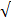 SS = Sangat Setuju  		TS = Tidak SetujuS = Setuju   			STS = Sangat Tidak SetujuRR = Ragu-Ragu2. Sistem Pengendalian Internal    Mohon Bapak/Ibu memberikan tanda check list () pada salah satu jawaban yang sesuai dengan pendapat dari Bapak/Ibu.SS = Sangat Setuju  		TS = Tidak SetujuS = Setuju   			STS = Sangat Tidak SetujuRR = Ragu-Ragu3. Akuntabilitas Kinerja    Mohon Bapak/Ibu memberikan tanda check list () pada salah satu jawaban yang sesuai dengan pendapat dari Bapak/Ibu.SS = Sangat Setuju  		TS = Tidak SetujuS = Setuju   			STS = Sangat Tidak SetujuRR = Ragu-RaguKUESIONER PENELITIANB.   PETUNJUK PENGISIAN Pilih satu alternatif jawaban yang tersedia dengan memberi tanda centang (√) pada jawaban yang anda pilih.Keterangan:SS	= Sangat SetujuS	= SetujuRR	= Ragu-RaguTS	= Tidak SetujuSTS	= Sangat Tidak Setuju Semua jawaban benar, tidak ada yang salah, oleh karena itu jawablah semua pertanyaan sesuai dengan keadaan yang kamu alami dengan jujur.Lampiran 8 Analisa DeskriptifLampiran 9Uji HeteroskedastisitasRegressionCharts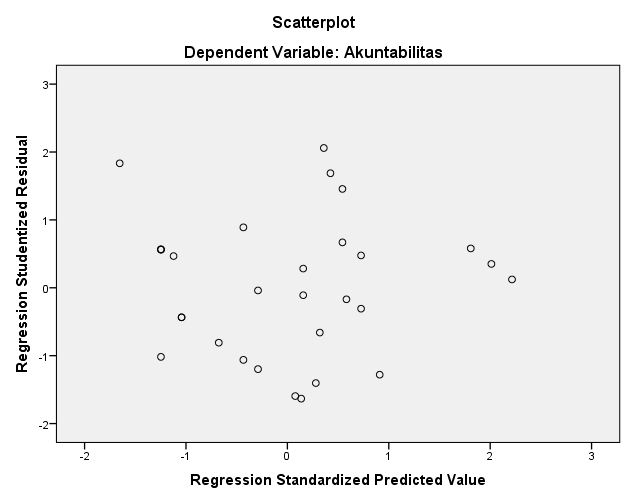 RegressionLampiran 10. Uji MultikolinieritasRegressionLampiran 11. Uji NormalitasRegressionCharts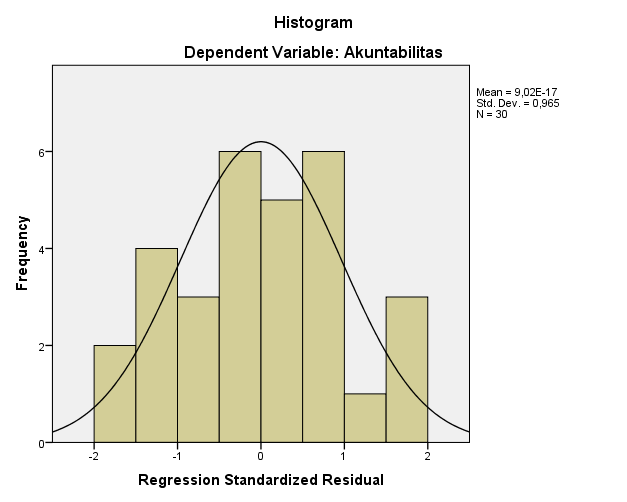 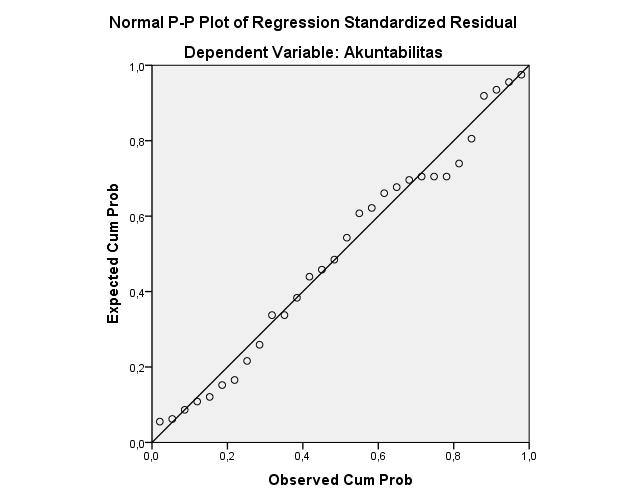 NPAR TESTS  /K-S(NORMAL)=RES_1  /MISSING ANALYSIS.NPar TestsLampiran 12. Output X1 (SDM)ReliabilityScale: ALL VARIABLESLampiran 13. Output X2 (SPI)Scale: ALL VARIABLESLampiran 14. Output Y (Akuntabilitas)ReliabilityScale: ALL VARIABLESNoPernyataanPenilaian Kondisi Saat iniPenilaian Kondisi Saat iniPenilaian Kondisi Saat iniPenilaian Kondisi Saat iniPenilaian Kondisi Saat iniNoPernyataan54321NoPernyataanSSSRRTSSTS1.Pegawai sub bagian keuangan/akuntansi mempunyai sumber daya manusia yang mampu menyusun LKPD sesuai dengan Standar Akuntansi.2.Minimal staf sub bagian keuangan/akuntansi merupakan lulusan D3 Akuntansi.3.Pegawai Sub bagian Keuangan/ akuntansi harus memiliki pengetahuan dan pemahaman yang baik di bidang akuntansi4.Pegawai yang memiliki kemampuan dibidangnya dapat menyelesaikan pekerjaan dengan baik.5.Adanya   pelatihan   untuk   pegawai   bagian keuangan/akuntansi supaya membantu penguasaan dan pengembangan keahlian dalam tugas yang dilakukannya.6.Metode pelatihan dapat menunjang kapasitas staf bagian keuangan/akuntansi.7.Materi pelatihan yang diberikan mudah dipahami oleh pegawai.8.Pengalaman yang lama dalam suatu bidang dapat mengurangi kesalahan.9.Pengalaman dibutuhkan untuk menentukan spesifikasi pekerjaan.10.Pegawai sub bagian keuangan/akuntansi mampu menyelesaikan tugas  (pembuatan laporan keuangan) dengan tepat waktu.NoPernyataanPenilaian Kondisi Saat iniPenilaian Kondisi Saat iniPenilaian Kondisi Saat iniPenilaian Kondisi Saat iniPenilaian Kondisi Saat iniNoPernyataan54321NoPernyataanSSSRRTSSTS1.Pegawai mematuhi arahan yang telah ditetapkan.2.Pimpinan dan pegawai bagian keuangan/akuntansi harus menerapkan mutudan nilai etika yang berlaku3.Terdapat pemisahan tugas dan wewenang yang jelas (tidak rangkap jabatan)4.Pimpinan melakukan analisis risiko untuk meminimalisir adanya kecurangan.5.Pemimpin menerapkan kebijakan dan mekanisme pengendalian intern.6.Dalam penyusunan laporan keuangan pegawai bagian keuangan/akuntansi melakukan komunikasi sesuai dengan kebutuhan.7.Kepala bidang/ kantor dinas saat penyusunan laporan keuangan harus melakukan pemantauan secara berkala.NoPernyataanPenilaian Kondisi Saat iniPenilaian Kondisi Saat iniPenilaian Kondisi Saat iniPenilaian Kondisi Saat iniPenilaian Kondisi Saat iniNoPernyataan54321NoPernyataanSSSRRTSSTS1.Pimpinan dan staf selalu terlibat bersama-sama dalam mengevaluasi hasil suatu program/ kegiatan / proyek.2.Kurangnya insentif berupa imbalan atau pengakuan positif, tidak menghambat penggunaan informasi kinerja dalam pengambilan berbagai keputusan di organisasi.3.Pimpinandan staf mempertanggungjawabkan (accountable) hasil dari suatu program/kegiatan/proyek yang telah dilakukan).4.Adanya keterkaitan yang erat antara pencapaian kinerja dengan program dan kebijakan.5.Kejelasan sasaran anggaran suatuprogram harus dimengerti oleh semua aparat dan pemimpin.6.Pegawai selalu menerima pengakuan  positif atas perannya dalam pencapaian   tujuan strategis organisasi.7.Melakukan pengecekan terhadap jalannya program.8.Pelaksanaan kegiatan telah dikontrol dengan ukuran atau indikator kinerja yang jelas untuk menilai tingkat keberhasilan suatu program/kegiatan/proyek.9. Indikator kinerja perlu ditetapkanuntuk setiap kegiatan ataupun program.10. Membuat laporan dan melakukan analisis setiap kegiatan atau program yang telah dilaksanakan.IDENTITAS RESPONDENNama                            :IDENTITAS RESPONDENNama                            :IDENTITAS RESPONDENNama                            :IDENTITAS RESPONDENNama                            :IDENTITAS RESPONDENNama                            :IDENTITAS RESPONDENNama                            :Jenis Kelamin:Laki-laki              Perempuan Laki-laki              Perempuan Laki-laki              Perempuan Laki-laki              Perempuan Usia :< 15                15–25     25 – 40            >40< 15                15–25     25 – 40            >40< 15                15–25     25 – 40            >40< 15                15–25     25 – 40            >40Pendidikan :< SMASMADIPLOMASARJANAPekerjaan :Pelajar/mahasiswaPegawaiWiraswasta Frekuensi kunjungan:1 kali   2– 3 kali>3 kaliDescriptive StatisticsDescriptive StatisticsDescriptive StatisticsDescriptive StatisticsDescriptive StatisticsDescriptive StatisticsNMinimumMaximumMeanStd. DeviationStatisticStatisticStatisticStatisticStatisticKompetensi SDM30405042,733,140SPI30243530,633,232Akuntabilitas30385043,873,674Valid N (listwise)30Descriptive StatisticsDescriptive StatisticsDescriptive StatisticsDescriptive StatisticsDescriptive StatisticsSkewnessSkewnessKurtosisKurtosisStatisticStd. ErrorStatisticStd. ErrorKompetensi SDM1,317,427,932,833SPI-,296,427-1,168,833Akuntabilitas,449,427-,982,833Valid N (listwise)Variables Entered/RemovedaVariables Entered/RemovedaVariables Entered/RemovedaVariables Entered/RemovedaModelVariables EnteredVariables RemovedMethod1SPI, Kompetensi SDMb.Entera. Dependent Variable: Akuntabilitasb. All requested variables entered.Model SummarybModel SummarybModel SummarybModel SummarybModel SummarybModelRR SquareAdjusted R SquareStd. Error of the Estimate1,719a,516,4812,648a. Predictors: (Constant), SPI, Kompetensi SDMb. Dependent Variable: AkuntabilitasANOVAaANOVAaANOVAaANOVAaANOVAaANOVAaModelModelSum of SquaresdfMean SquareF1Regression202,1912101,09514,4211Residual189,276277,0101Total391,46729ANOVAaANOVAaANOVAaModelModelSig.1Regression,000b1Residual1Totala. Dependent Variable: Akuntabilitasb. Predictors: (Constant), SPI, Kompetensi SDMCoefficientsaCoefficientsaCoefficientsaCoefficientsaCoefficientsaCoefficientsaModelModelUnstandardized CoefficientsUnstandardized CoefficientsStandardized CoefficientstModelModelBStd. ErrorBetat1(Constant)6,6897,262,9211Kompetensi SDM,485,164,4142,9641SPI,537,156,4803,432CoefficientsaCoefficientsaCoefficientsaModelModelSig.ModelModelSig.1(Constant),3651Kompetensi SDM,0061SPI,002a. Dependent Variable: AkuntabilitasResiduals StatisticsaResiduals StatisticsaResiduals StatisticsaResiduals StatisticsaResiduals StatisticsaMinimumMaximumMeanStd. DeviationPredicted Value39,5049,7243,872,640Std. Predicted Value-1,6542,215,0001,000Standard Error of Predicted Value,5231,281,806,229Adjusted Predicted Value38,7649,6343,792,644Residual-4,2275,185,0002,555Std. Residual-1,5961,958,000,965Stud. Residual-1,6322,059,0141,013Deleted Residual-4,4205,734,0782,821Stud. Deleted Residual-1,6872,201,0181,041Mahal. Distance,1665,8201,9331,754Cook's Distance,000,228,035,055Centered Leverage Value,006,201,067,060Residuals StatisticsaResiduals StatisticsaNPredicted Value30Std. Predicted Value30Standard Error of Predicted Value30Adjusted Predicted Value30Residual30Std. Residual30Stud. Residual30Deleted Residual30Stud. Deleted Residual30Mahal. Distance30Cook's Distance30Centered Leverage Value30a. Dependent Variable: AkuntabilitasVariables Entered/RemovedaVariables Entered/RemovedaVariables Entered/RemovedaVariables Entered/RemovedaModelVariables EnteredVariables RemovedMethod1SPI, Kompetensi SDMb.Entera. Dependent Variable: ABS_RESb. All requested variables entered.Model SummaryModel SummaryModel SummaryModel SummaryModel SummaryModelRR SquareAdjusted R SquareStd. Error of the Estimate1,151a,023-,0501,47222a. Predictors: (Constant), SPI, Kompetensi SDMANOVAaANOVAaANOVAaANOVAaANOVAaANOVAaModelModelSum of SquaresdfMean SquareF1Regression1,3652,682,3151Residual58,521272,1671Total59,88629ANOVAaANOVAaANOVAaModelModelSig.1Regression,733b1Residual1Totala. Dependent Variable: ABS_RESb. Predictors: (Constant), SPI, Kompetensi SDMCoefficientsaCoefficientsaCoefficientsaCoefficientsaCoefficientsaCoefficientsaModelModelUnstandardized CoefficientsUnstandardized CoefficientsStandardized CoefficientstModelModelBStd. ErrorBetat1(Constant)4,3154,0381,0691Kompetensi SDM-,006,091-,014-,0711SPI-,064,087-,146-,736CoefficientsaCoefficientsaCoefficientsaModelModelSig.ModelModelSig.1(Constant),2951Kompetensi SDM,9441SPI,468a. Dependent Variable: ABS_RESNotesVariables Entered/RemovedaVariables Entered/RemovedaVariables Entered/RemovedaVariables Entered/RemovedaModelVariables EnteredVariables RemovedMethod1SPI, Kompetensi SDMb.Entera. Dependent Variable: Akuntabilitasb. All requested variables entered.Model SummaryModel SummaryModel SummaryModel SummaryModel SummaryModelRR SquareAdjusted R SquareStd. Error of the Estimate1,719a,516,4812,648a. Predictors: (Constant), SPI, Kompetensi SDMANOVAaANOVAaANOVAaANOVAaANOVAaANOVAaModelModelSum of SquaresdfMean SquareF1Regression202,1912101,09514,4211Residual189,276277,0101Total391,46729ANOVAaANOVAaANOVAaModelModelSig.1Regression,000b1Residual1Totala. Dependent Variable: Akuntabilitasb. Predictors: (Constant), SPI, Kompetensi SDMCoefficientsaCoefficientsaCoefficientsaCoefficientsaCoefficientsaCoefficientsaModelModelUnstandardized CoefficientsUnstandardized CoefficientsStandardized CoefficientstModelModelBStd. ErrorBetat1(Constant)6,6897,262,9211Kompetensi SDM,485,164,4142,9641SPI,537,156,4803,432CoefficientsaCoefficientsaCoefficientsaCoefficientsaCoefficientsaModelModelSig.Collinearity StatisticsCollinearity StatisticsModelModelSig.ToleranceVIF1(Constant),3651Kompetensi SDM,006,9171,0911SPI,002,9171,091a. Dependent Variable: AkuntabilitasCollinearity DiagnosticsaCollinearity DiagnosticsaCollinearity DiagnosticsaCollinearity DiagnosticsaCollinearity DiagnosticsaCollinearity DiagnosticsaModelDimensionEigenvalueCondition IndexVariance ProportionsVariance ProportionsModelDimensionEigenvalueCondition Index(Constant)Kapasitas SDM112,9911,000,00,0012,00721,058,09,1413,00334,010,91,86Collinearity DiagnosticsaCollinearity DiagnosticsaCollinearity DiagnosticsaModelDimensionVariance ProportionsModelDimensionSPI11,0012,9913,01a. Dependent Variable: AkuntabilitasVariables Entered/RemovedaVariables Entered/RemovedaVariables Entered/RemovedaVariables Entered/RemovedaModelVariables EnteredVariables RemovedMethod1SPI, Kompetensi SDMb.Entera. Dependent Variable: Akuntabilitasb. All requested variables entered.Model SummarybModel SummarybModel SummarybModel SummarybModel SummarybModelRR SquareAdjusted R SquareStd. Error of the Estimate1,719a,516,4812,648a. Predictors: (Constant), SPI, Kompetensi SDMb. Dependent Variable: AkuntabilitasANOVAaANOVAaANOVAaANOVAaANOVAaANOVAaModelModelSum of SquaresdfMean SquareF1Regression202,1912101,09514,4211Residual189,276277,0101Total391,46729ANOVAaANOVAaANOVAaModelModelSig.1Regression,000b1Residual1Totala. Dependent Variable: Akuntabilitasb. Predictors: (Constant), SPI, Kompetensi SDMCoefficientsaCoefficientsaCoefficientsaCoefficientsaCoefficientsaCoefficientsaModelModelUnstandardized CoefficientsUnstandardized CoefficientsStandardized CoefficientstModelModelBStd. ErrorBetat1(Constant)6,6897,262,9211Kompetensi SDM,485,164,4142,9641SPI,537,156,4803,432CoefficientsaCoefficientsaCoefficientsaModelModelSig.ModelModelSig.1(Constant),3651Kompetensi SDM,0061SPI,002a. Dependent Variable: AkuntabilitasResiduals StatisticsaResiduals StatisticsaResiduals StatisticsaResiduals StatisticsaResiduals StatisticsaResiduals StatisticsaMinimumMaximumMeanStd. DeviationNPredicted Value39,5049,7243,872,64030Residual-4,2275,185,0002,55530Std. Predicted Value-1,6542,215,0001,00030Std. Residual-1,5961,958,000,96530a. Dependent Variable: AkuntabilitasOne-Sample Kolmogorov-Smirnov TestOne-Sample Kolmogorov-Smirnov TestOne-Sample Kolmogorov-Smirnov TestUnstandardized ResidualNN30Normal Parametersa,bMean,0000000Normal Parametersa,bStd. Deviation2,55475095Most Extreme DifferencesAbsolute,088Most Extreme DifferencesPositive,088Most Extreme DifferencesNegative-,078Test StatisticTest Statistic,088Asymp. Sig. (2-tailed)Asymp. Sig. (2-tailed),200c,da. Test distribution is Normal.b. Calculated from data.c. Lilliefors Significance Correction.d. This is a lower bound of the true significance.Case Processing SummaryCase Processing SummaryCase Processing SummaryCase Processing SummaryN%CasesValid30100,0CasesExcludeda0,0CasesTotal30100,0a. Listwise deletion based on all variables in the procedure.Reliability StatisticsReliability StatisticsCronbach's AlphaN of Items,81210Item-Total StatisticsItem-Total StatisticsItem-Total StatisticsItem-Total StatisticsItem-Total StatisticsScale Mean if Item DeletedScale Variance if Item DeletedCorrected Item-Total CorrelationCronbach's Alpha if Item DeletedSDM138,839,661,394,810SDM238,978,585,656,775SDM338,879,913,346,816SDM438,8010,441,477,799SDM538,979,689,539,790SDM638,539,982,506,794SDM738,539,775,577,787SDM838,6710,023,530,793SDM938,439,564,656,780SDM1038,4010,455,360,808Case Processing SummaryCase Processing SummaryCase Processing SummaryCase Processing SummaryN%CasesValid30100,0CasesExcludeda0,0CasesTotal30100,0a. Listwise deletion based on all variables in the procedure.Reliability StatisticsReliability StatisticsCronbach's AlphaN of Items,8167Item-Total StatisticsItem-Total StatisticsItem-Total StatisticsItem-Total StatisticsItem-Total StatisticsScale Mean if Item DeletedScale Variance if Item DeletedCorrected Item-Total CorrelationCronbach's Alpha if Item DeletedSPI124,606,455,561,797SPI224,636,654,531,801SPI324,536,671,653,773SPI424,437,564,644,784SPI524,477,499,606,787SPI624,237,633,534,796SPI724,307,872,485,804Case Processing SummaryCase Processing SummaryCase Processing SummaryCase Processing SummaryN%CasesValid30100,0CasesExcludeda0,0CasesTotal30100,0a. Listwise deletion based on all variables in the procedure.Reliability StatisticsReliability StatisticsCronbach's AlphaN of Items,83810Item-Total StatisticsItem-Total StatisticsItem-Total StatisticsItem-Total StatisticsItem-Total StatisticsScale Mean if Item DeletedScale Variance if Item DeletedCorrected Item-Total CorrelationCronbach's Alpha if Item DeletedAK140,878,326,417,832AK241,008,000,458,830AK341,008,000,458,830AK441,077,513,626,813AK541,307,941,467,829AK641,177,592,578,818AK741,207,269,711,804AK841,337,885,504,825AK941,107,541,605,815AK1040,978,033,462,829